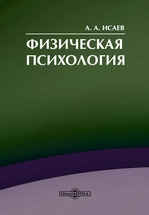 Информация о книге:Издательство: Директ-МедиаГод: 2014ISBN: 978-5-4458-9098-0кол-во страниц: 93▪ Главная▪ Электронные книги▪ Педагогика и психология▪ Общая психология▪Физическая психологияИсаев А. А. (0)АннотацияВ книге излагаются основы теории управления Вселенной и киборг-психологии (физической психологии). Предлагаются трактовки таких понятий как «сознание», «рефлексы», «чувства», «эмоции», «коллективное бессознательное» и другие с позиции киборг-психологии. Объясняется природа ряда загадочных явлений (проклятие, молитвенное врачевание, расширение сознания) с позиции теории управления Вселенной.
Для широкого круга читателей.
Автор книги – профессор Владивостокского государственного университета экономики и сервиса (ВГУЭС).Дисциплины:Общая психологияЖанры:Научные монографииОГЛАВЛЕНИЕРЕЦЕНЗИИ (0)ОТЗЫВЫ (0)ОглавлениеОБ АВТОРЕПРЕДИСЛОВИЕ К ТРЕТЬЕМУ ИЗДАНИЮПРЕДИСЛОВИЕ К ПЕРВОМУ ИЗДАНИЮГЛАВА 1. РЕАЛЬНОСТЬ ЗАЗЕРКАЛЬЯ1.1. ПРИРОДА МЫСЛИ1.2. РЕВИЗИЯ НА ФАБРИКЕ РЕФЛЕКСОВ1.3. ПЛОТНОЕ И ТОНКОЕГЛАВА 2. ЭТИКА СОВЕРШЕННОГО ЧЕЛОВЕКА. А. Исаев ФИЗИЧЕСКАЯ ПСИХОЛОГИЯ 3-е издание, переработанное и дополненное Москва 2014 Монография УДК 159.9.019ББК 88.3 И 85 Исаев А. А. И 85 Физическая психология : монография : 3-е изд., перераб. и дополн. /А. А. Исаев. – М.: Директ-Медиа, 2014. – 93 с. ISBN 978-5-4458-9098-0В книге излагаются основы теории управления Вселен-ной и киборг-психологии (физической психологии). Предлагаются трактовки таких понятий как «сознание», «рефлексы», «чувства», «эмоции», «коллективное бессознательное» и другие с позиции киборг-психологии. Объясняется природа ряда загадочных явлений (проклятие, молитвенное врачевание, расширение сознания) с позиции теории управления Вселенной. Для широкого круга читателей. Автор книги – профессор Владивостокского государственного университета экономики и сервиса (ВГУЭС). УДК 159.9.019 ББК 88.3 ISBN 978-5-4458-9098-0 © Исаев А. А., текст, 2014 © Издательство «Директ-Медиа», макет, оформление, 20143 Последняя страницаАлександр Аркадьевич Исаев Физическая психология Ответственный редактор Н. СоломадинаКорректор С. МартыновичВерстальщик С. МартыновичИздательство «Директ-Медиа» 117342, Москва, ул. Обручева, 34/63, стр. 1 Тел/факс + 7 (495) 334-72-11 E-mail: manager@directmedia.ru www.biblioclub.ru Отпечатано в ООО «Леттер Групп» 142172, г. Москва, г. Щербинка, ул. Космонавтов, д. 16 Монография